Команда вашего колледжа успешно реализовала волонтерский проект. Проектом заинтересовались в городе N. Администрация города пригласила к себе команду проекта из 4-х студентов, включая вас, и куратора проекта – преподавателя колледжа. Визит рассчитан на два дня. Имеется договоренность о том, чтобы в один из дней провести семинар-презентацию для аудитории из 20 человек по материалам вашего проекта.Вам поручили подобрать варианты проживания команды, находящиеся недалеко от центра города, выбрать место для проведения семинара-презентации, и заказать кофе-паузу для его участников.Вам необходимо представить информацию о подходящих вариантах размещения, чтобы куратор проекта впоследствии принял окончательное решение о месте проживания. Информация должна быть систематизирована в таблице.Прочитайте информацию от куратора проекта (источник 1). Рассмотрите скриншоты электронной площадки для бронирования (источник 2). Заполните таблицу: запишите в колонке «характеристики вариантов размещения» характеристики мест проживания, по которым куратору важно получить информацию для сравнения, внесите в таблицу данные обо всех предложениях, соответствующих требованиям куратора проекта.Если та или иная информация о варианте проживания отсутствует, пишите в соответствующей ячейке «неизвестно».Источник 1Информация от куратора проекта о требованиях к месту проживания команды«В нашей команде двое юношей, две девушки и я, поэтому нам нужна или трехкомнатная квартира, чтобы в двух комнатах размещались по 2 человека и в одной  – один, или 3 номера в гостинице или хостеле. Если предлагают размещение в одной комнате для всей команды, то нам не подойдет. Еще одно обязательное требование – расстояние от центра города. Мы работаем в центре, с транспортом в городе N не очень хорошо, поэтому квартира или гостиница должны быть на расстоянии не более 1 км от центра, чтобы мы могли дойти пешком. А так – чем ближе, тем лучше.Мы будем в городе N две ночи, поэтому было бы здорово, если бы в номерах был душ и туалет, но и общие удобства тоже устроят, если цена будет подходящая. Очень хотелось бы, чтобы у каждого была своя кровать, но допустимо, чтобы в одном двухместном номере или комнате была двухместная кровать.Цена тоже будет иметь значение, поэтому надо хотя бы понимать, в какую сумму нам обойдется проживание. И еще бухгалтер просила узнать, нужна ли будет предоплата.Будем сравнивать варианты, выбирать самый подходящий. Окончательное решение принимать буду я».Источник 2Скриншоты предложений вариантов размещения на площадке для бронированияВнимание! Были заданы параметры поиска по количеству проживающих и датам проживания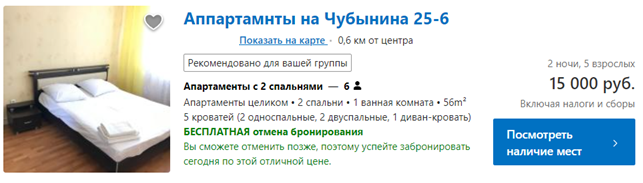 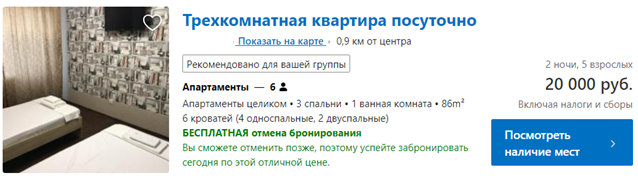 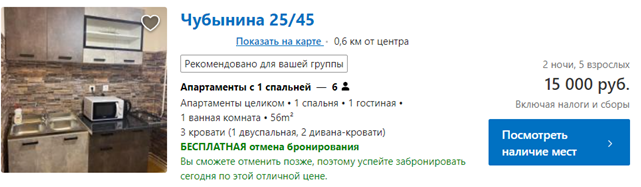 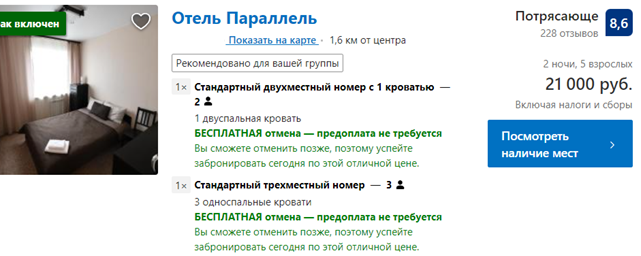 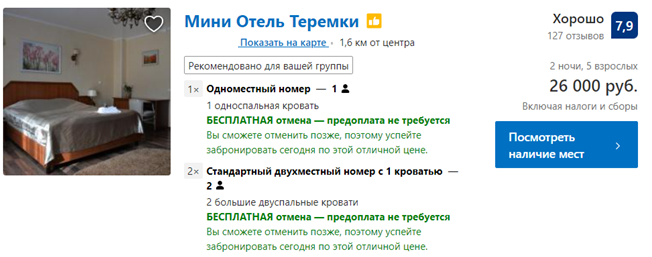 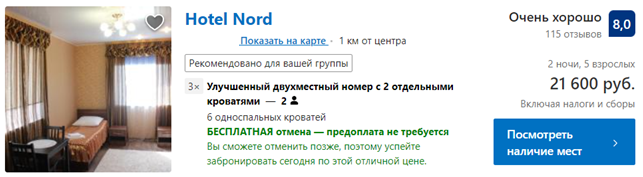 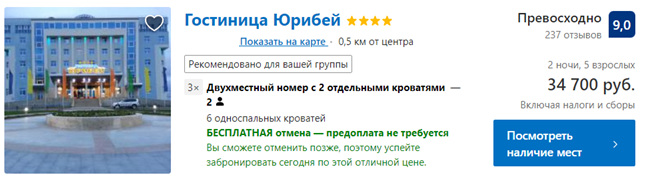 Источник: Booking.comИнструмент проверкиПодсчет баллов* Последовательность характеристик и последовательность вариантов размещения любая.**Кроме наименования объекта.Характеристики вариантов размещенияВарианты размещенияВарианты размещенияВарианты размещенияназваниеХарактеристики вариантов размещенияВарианты размещенияВарианты размещенияВарианты размещенияназваниеТрехкомнатная квартира посуточноHotel NordГостиница Юрибейрасстояние от центра (, км) 0,9 (км)1 (км)0,5 (км)(нахождение в) не более 1 км от центрада / +да / +да / +наличие отдельных кроватей для всех участников  / кровати / спальные местада / +да / +да / +наличие отдельных кроватей для всех участников  / кровати / спальные местадопустимо указывать количество спальных мест, в том числе с их размещением по номерам \ комнатамдопустимо указывать количество спальных мест, в том числе с их размещением по номерам \ комнатамдопустимо указывать количество спальных мест, в том числе с их размещением по номерам \ комнатамналичие душа и туалета (в номере) / санузел / удобствада / +да / + / неизвестнода / + / неизвестноцена / стоимость (, руб.)20 000 (руб.)21 600 (руб.)34 700 (руб.)предоплата / необходимость предоплаты  / требования по предоплатенеизвестнонет / - / 
не требуетсянет / - / 
не требуетсяЗа каждую верно выделенную характеристику вариантов размещения*1 баллмаксимально5 балловхарактеристики не выделены, выделена  1 характеристика 0 баллов,проверка прекращенаобучающийся поменял местами столбцы и строки0 баллов,проверка прекращенаВерно выбраны все варианты размещения*1 баллнет верных вариантов размещенияпроверка прекращенаЗа каждый вариант размещения с полностью и верно заполненной информацией по пяти характеристикам** 3 баллаЗа каждый вариант размещения с полностью и верно заполненной информацией по четырем  характеристикам2 баллаЗа каждый вариант размещения с полностью и верно заполненной информацией по двум-трем  характеристикам1 баллмаксимально9 балловМаксимально15 баллов